IP POE Powered Ceiling Speaker                                                                   FIP-906POE                                                                                 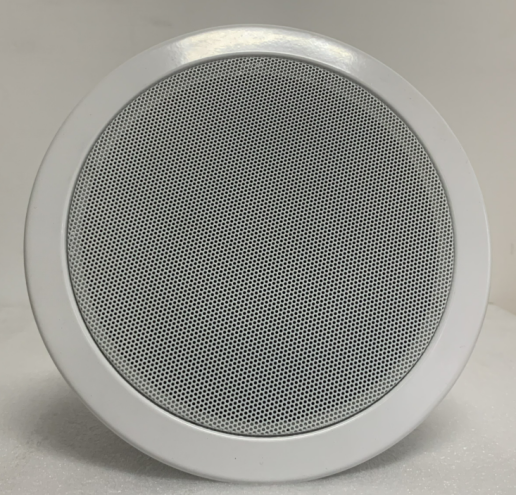 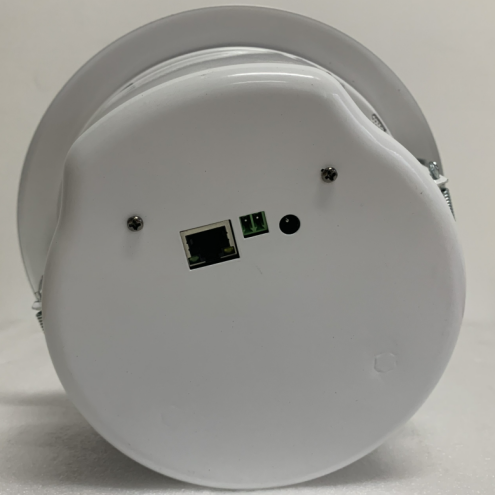 Description: The IP POE Powered Ceiling Speaker is the latest in IP technology. This Power over Ethernet (Compatible with both IEEE 802.3af & IEEE 802.3at) VoIP mass notification device has network-controlled speaker volume, scheduled program broadcast, priority-based multicast streaming, group definition, working status supervision, remote online technical support and trouble shoot. The speaker is capable of broadcasting audio through multicast. The POE powered ceiling speaker enable to be built up an IP based sound system through a single CAT5 or CAT6 wire. The single CAT5 cable is used for control data, signal data and power supply, by this way, the layout cost will be much decreased without any consideration of AC nor DC power supply.The POE powered ceiling speaker is compatible with universal POE switch, thus the POE speaker works with existing POE LAN/WAN & internet network and fiber-optical cable, no need dedicated network to be built-up. So it is very useful for office, hotel, school, bank, factory & shopping mall where POE network is already there. The POE ceiling speaker is designed with 6” full range ceiling speaker with 15W class-D amplifier module build in, metal back cover.Features:                                                                     Support with existing POE switch network systemCompatible with both IEEE 802.3af & IEEE 802.3atIP based POE powered 6W ceiling speakerSingle network cable for control, signal and power supplySame POE speakers enable to be several group or zone definedDifferent music or voice message simultaneously broadcasted through different POE speakers.Paging prioritization and background music systemNetwork adjustable speaker volumeSupport DHCP, no need to set IP address.Software support online supervision, easy to know the status of speakerWith contact in and contact out trigger to work with other third system, like fire buttonIP POE Powered Ceiling Speaker                                                                   FIP-906POE                                                                                                                                                 Specifications:System Diagram: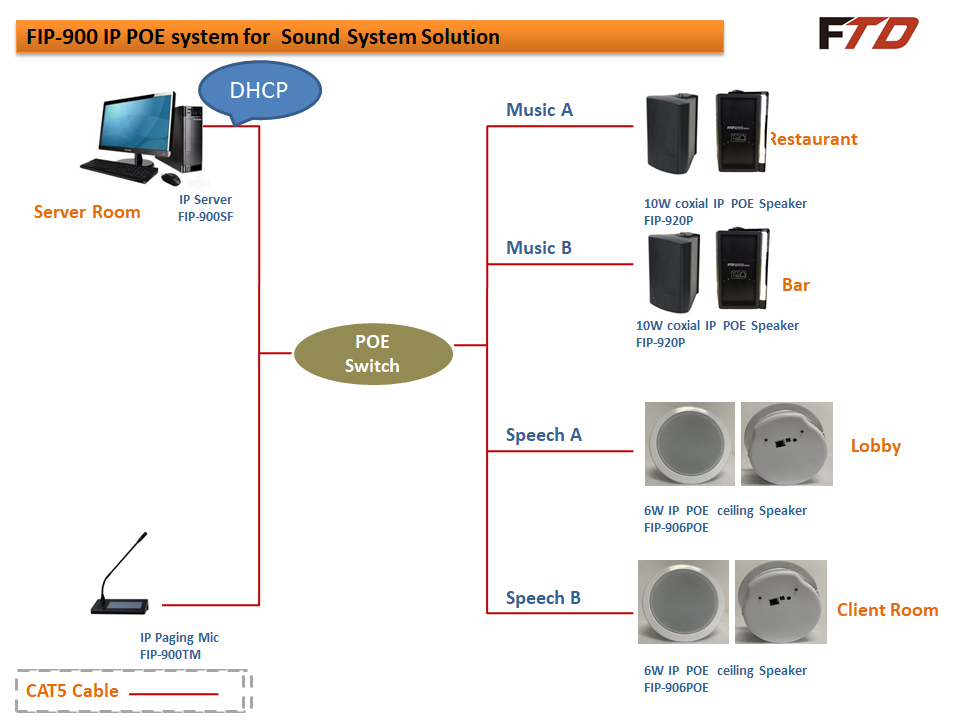 ModelFIP-906POEDescriptionIP Based POE Ceiling SpeakerPower Output6Watts RMS (1KHz@-3dB)Built-in Amplifier6W Class D amplifierNetwork I/F10/100MbpsProtocolARP, TCP/IP, UDP, ICMP & IGMP (Group Broadcast)Audio FormatMP3/MP2Audio Quality16digit stereo CD levelSampling Rate8K~48KBit Rate8K~512KbpsSensitivity92dB/1W/1MS/N Ratio≧85dBTHD≦0.1%Frequency Response100-18KHz（±3dB）ConnectorOne RJ45 port for existing LAN/WAN & internet， 1DC input and 1 contact in and contact out.Power InputPOE 802.3af or POE 802.3at & DC 12VOperation Temp-30 to 55℃DimensionΦ199 x D95mmCutout Size166mmWeight0.9kg